جامعة محمد خيضر بسكرة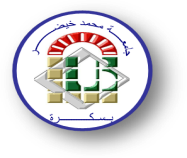 كلية العلوم الإنسانية والاجتماعيةقسم العلوم الاجتماعيةشعبة : علم الاجتماع                                                المستوى:  أولى ماستر  علم الاجتماع التربية مقياس:  منهجية البحث  الاجتماعي التربوي1                الأستاذة:  أ.د. بن عمر ساميةالفوج :01 B                                                السنة الجامعية: 2020/2021القائمة الاسمية للطلبةالرقماللقبالاسم01رشيدخليصة02رمضانسليمة03بكارييمينة04زبديالعطرة05زراوليةسارة06زروقشيماء07زيانزينب08زيدويسرى09ساسيسارة10سخريرانية11سلامزكية12محياوياسماء13سهتالعبد الحليم14غمريريمة